L’économie au Canada en 1905En te basant sur les informations qui t’ont été remises, explique, dans tes mots, ce qui caractérise l’économie en 1905.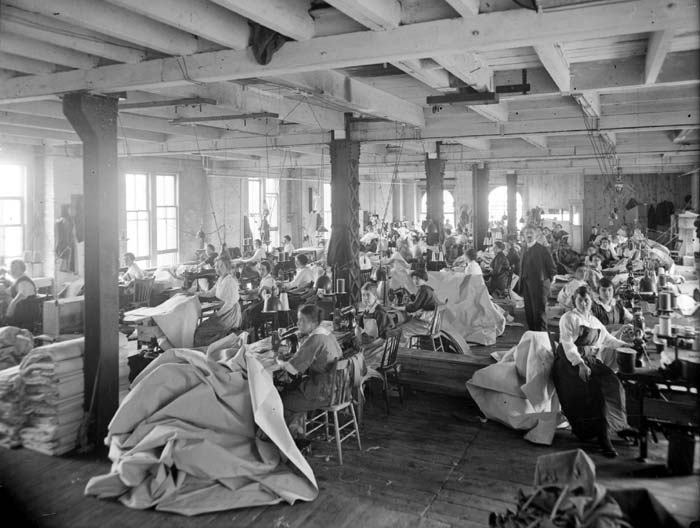 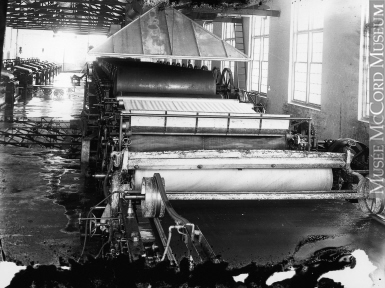 